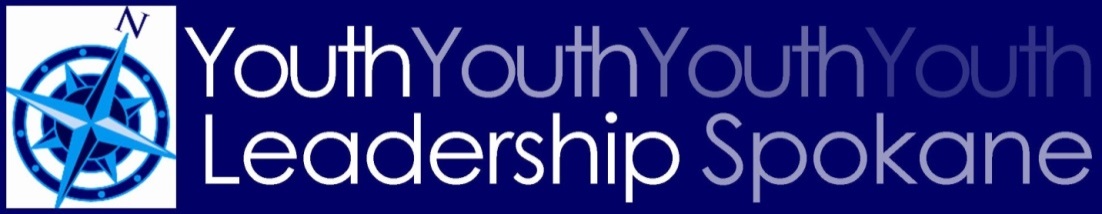 Schedule for 2018-2019 YLSLocations TBARetreat			Thursday, August 16Public Safety 		September 24Human Needs		October 29Diversity			November 26Communication		December 17Arts				January 14Financial Education		February 25Governance			March 25Healthy Communities	April 29Stepping Up			May 20Commencement		Second week of JuneLeadership Spokane, 801 W. Riverside Ave., Suite 220, Spokane WA 99201 | 509-321-3639 | www.leadershipspokane.org